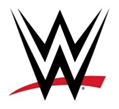 CM PUNK, CODY RHODES E I RITORNI A SORPRESA?LA MATCH CARD DELLA ROYAL RUMBLE 202425 gennaio 2024 – Il primo Premium Live Event del 2024 è subito uno dei Big Four: la 37esima edizione della Royal Rumble è alle porte e si svolgerà al Tropicana Field di St. Petersburg (Florida), nella notte italiana fra sabato 27 e domenica 28 gennaio, dalle ore 2 del mattino. L'evento, disponibile sul WWE Network, apre un calendario di grandi appuntamenti in casa WWE e soprattutto la road to WrestleMania 40, il più grande evento dell'anno che si svolgerà sabato 6 e domenica 7 aprile. E forse, mai come quest'anno, c'è attesa per la Rumble. Ecco la match card della Royal Rumble 2024.30-man Royal Rumble 2024: Tantissimi nomi candidati alla vittoria finale della rissa reale a 30 uomini. Un appuntamento che fa impazzire i fan fin dal 1988. Due uomini iniziano sul ring e ogni 90 secondi entra un nuovo atleta: vince chi rimane all'interno del quadrato dopo che gli altri 29 sono stati gettati sopra la terza corda. Il favorito numero 1 di questa Rumble sembra essere CM Punk: tornato in WWE quasi 10 anni dopo l'ultima volta, il ragazzo di Chicago cerca il Main Event di WrestleMania, l'unica cosa che manca alla sua strepitosa carriera. Ma occhio a Cody Rhodes, che vuole trovare un gran finale alla sua storia e vincere. Drew McIntyre è la scheggia impazzita, ma attenzione a possibili ritorni a sorpresa!30-woman Royal Rumble 2024: grande hype anche per la Rumble femminile, soprattutto dopo il meraviglioso promo, durante Monday Night Raw, in cui Becky Lynch ha promesso a Rhea Ripley che la sfiderà a WrestleMania, con il titolo (che l'australiana detiene da un anno) in palio. Fatal-4 way - WWE Undisputed Universal Championship: Randy Orton è tornato dopo 18 mesi e c'è un tripudio per il Legend Killer, intenzionato a diventare campione del mondo per la quindicesima volta. AJ Styles e LA Knight proveranno a strappare il titolo a Roman Reigns, ormai campione assoluto da più di 3 anni! United States Championship: Logan Paul ha conquistato da qualche mese il suo primo titolo in WWE, ma Kevin Owens vuole zittire l'influencer per la gioia dei fan. Potrebbe essere un match spettacolare e incerto, in questo inedito assoluto fra i due. Per vedere Raw, SmackDown e NXT e non perdere niente degli show settimanali, basta abbonarsi a Discovery+ e seguire le puntate in diretta o on demand. Per guardare i tre show con il commento in italiano di Luca Franchini e Michele Posa, basta seguire DMAX. Il primo passaggio di Monday Night Raw è ogni lunedì alle 23.15. Stesso orario, ma di martedì, per SmackDown. Il mercoledì, invece, è il turno di NXT.A proposito di WWEWWE, parte di TKO Group Holdings (NYSE: TKO), è un'organizzazione mediatica integrata e leader mondiale riconosciuta nell'intrattenimento sportivo. L'azienda è costituita da un portafoglio di attività che creano e distribuiscono contenuti originali per 52 settimane all'anno a un pubblico globale. La WWE è impegnata in un intrattenimento adatto alle famiglie attraverso la sua programmazione televisiva, i Premium Live Event, i media digitali e le piattaforme editoriali. La programmazione TV-PG della WWE è visibile in oltre 1 miliardo di case in tutto il mondo in 25 lingue attraverso partner di distribuzione di livello mondiale, tra cui NBCUniversal, FOX Sports, TNT Sport, Sony India e Rogers. Il pluripremiato WWE Network comprende tutti i Premium Live Event dal vivo, tutta la programmazione e un'enorme libreria di video-on-demand ed è attualmente disponibile in circa 165 Paesi. Noesis per WWEAlessia Rebaudo: alessia.rebaudo@noesis.net Federica Silva: federica.silva@noesis.netFrancesco Palmerini: francesco.palmerini@noesis.netTelefono: +39 02 8310511Marchi registrati: tutta la programmazione WWE, i nomi degli atleti, immagini, slogan, mosse di wrestling, marchi registrati, loghi e copyright sono di proprietà esclusiva di WWE e delle sue sussidiarie. Tutti gli altri marchi registrati, loghi e copyright sono di proprietà dei rispettivi proprietari.Dichiarazioni previsionali: Questo comunicato stampa contiene dichiarazioni ai sensi delle disposizioni in materia di premi di sicurezza (safe-harbour) del Securities Litigation Reform Act del 1995, che sono soggette a vari rischi e incertezze. Tali rischi e incertezze includono, senza limitazioni, i rischi relativi alla stipula, il mantenimento e il rinnovo degli accordi chiave, comprese la programmazione televisiva e della pay-per-view ed i nostri nuovi accordi di distribuzione nella rete; rischi relativi al lancio e alla manutenzione del nostro nuovo network; la necessità di sviluppare continuamente la programmazione creativa e divertente; la costante importanza degli artisti chiave e dei servizi di Vincent McMahon; le condizioni dei mercati in cui operiamo e la registrazione dei marchi, dei media e del merchandising della compagnia all'interno di tali mercati; incertezze relative alle questioni di regolamentazione; rischi derivanti dalla natura altamente competitiva e frammentaria dei nostri mercati; incertezze associate ai mercati internazionali; l'importanza di proteggere la nostra proprietà intellettuale e il rispetto dei diritti di proprietà intellettuale altrui; il rischio di incidenti o infortuni durante i nostri eventi fisicamente impegnativi; rischi connessi con la produzione e viaggi da e per i nostri grandi eventi live, sia a livello nazionale che internazionale; rischi relativi alla nostra attività cinematografica; rischi relativi a nuovi business e investimenti strategici; rischi relativi ai nostri sistemi informatici e alle operazioni on-line; rischi relativi alle condizioni economiche generali e la nostra esposizione al rischio di crediti inesigibili; rischi relativi ai contenziosi; rischi relativi alle aspettative di mercato circa le nostre performance finanziarie; rischi relativi alla nostra linea di credito revolving in ambiti specifici e più in generale nei mercati dei capitali; rischi relativi al gran numero di azioni ordinarie controllate da membri della famiglia McMahon e la possibilità di vendita delle loro azioni da parte dei McMahons o la percezione della possibilità di tali vendite; il relativamente piccolo flottante delle azioni; e altri rischi e fattori indicati di volta in volta nei documenti depositati presso la Securities and Exchange Commission. I risultati effettivi potrebbero differire materialmente da quelli attualmente attesi o anticipati. Inoltre, il nostro dividendo dipende da una serie di fattori, tra cui, tra le altre cose, la nostra liquidità e il cash flow storico e atteso, il piano strategico (compresi usi alternativi del capitale), i nostri risultati e condizioni finanziarie, le restrizioni contrattuali e legali sul pagamento dei dividendi, le condizioni economiche e competitive generali e altri fattori che il nostro Consiglio di Amministrazione potrebbe considerare rilevanti.